ZAJĄCZEK Z PAPIEROWEGO TALERZYKAPotrzebne będą:    2 papierowe talerzyki    nożyczki    czarny marker    duże, kreatywne oczy    różowy pompon    klej na gorąco lub introligatorskiNa okrągły talerz naklejamy oczy i nos z pompona, a następnie dorysowujemy wąsy i buzię zająca. Z drugiego talerzyka wycinamy uszy i doklejamy od tyły talerzyka. Prawda, że proste?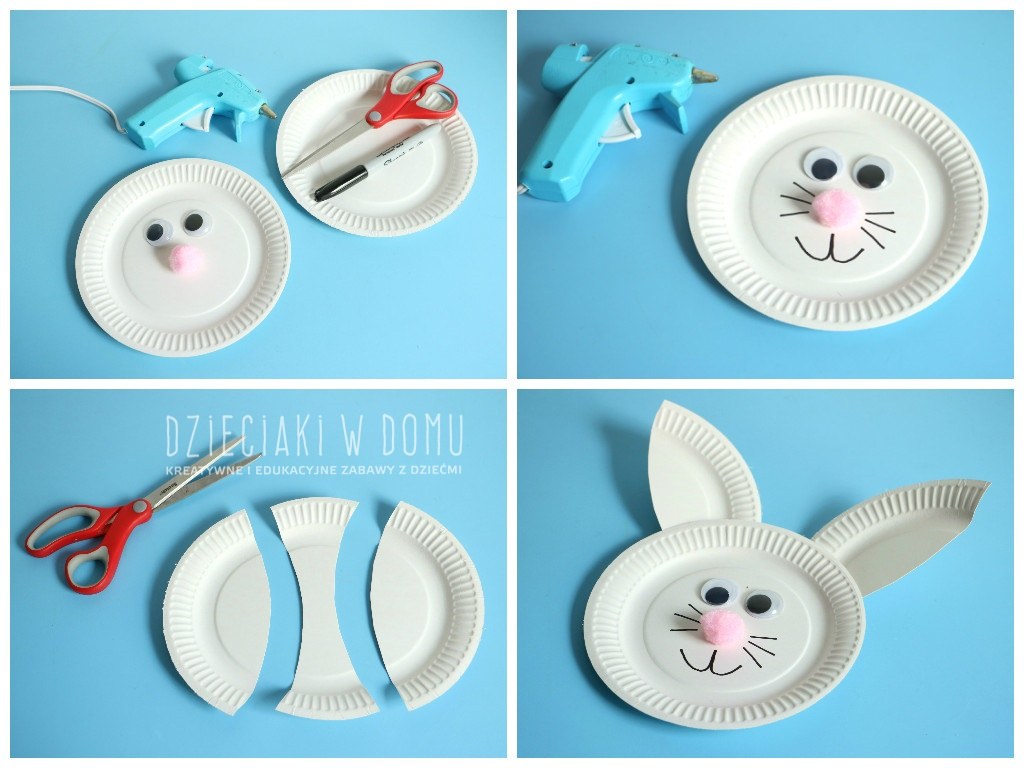 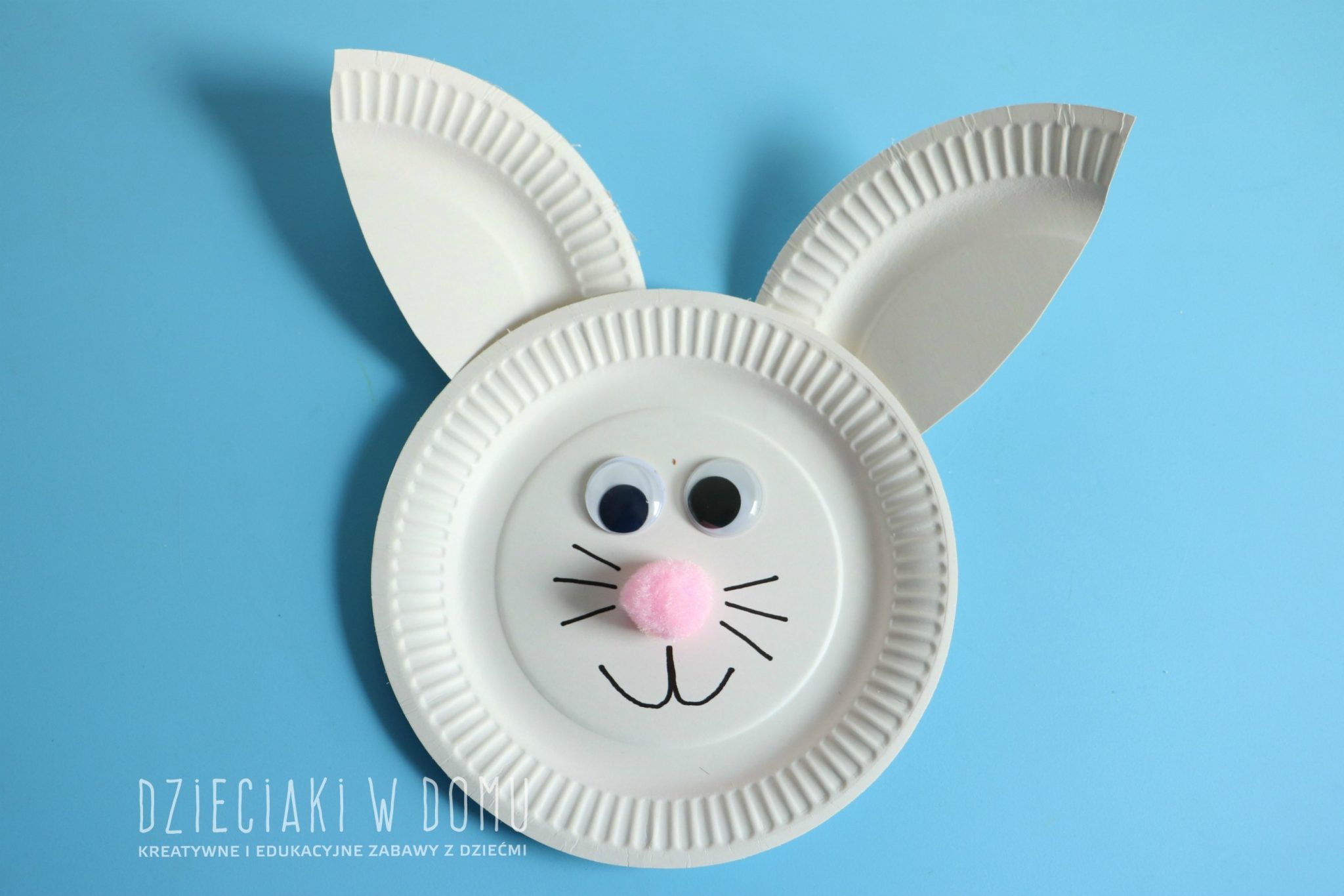 https://dzieciakiwdomu.pl/2017/04/jak-zrobic-zajaczka-wielkanocnego-z-dziecmi.html